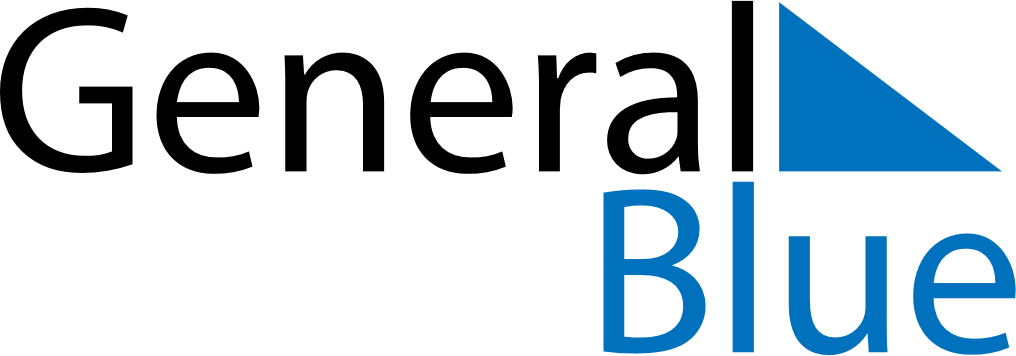 January 2024January 2024January 2024January 2024January 2024January 2024Pubu, Tibet, ChinaPubu, Tibet, ChinaPubu, Tibet, ChinaPubu, Tibet, ChinaPubu, Tibet, ChinaPubu, Tibet, ChinaSunday Monday Tuesday Wednesday Thursday Friday Saturday 1 2 3 4 5 6 Sunrise: 8:58 AM Sunset: 7:07 PM Daylight: 10 hours and 8 minutes. Sunrise: 8:59 AM Sunset: 7:07 PM Daylight: 10 hours and 8 minutes. Sunrise: 8:59 AM Sunset: 7:08 PM Daylight: 10 hours and 9 minutes. Sunrise: 8:59 AM Sunset: 7:09 PM Daylight: 10 hours and 9 minutes. Sunrise: 8:59 AM Sunset: 7:10 PM Daylight: 10 hours and 10 minutes. Sunrise: 8:59 AM Sunset: 7:10 PM Daylight: 10 hours and 11 minutes. 7 8 9 10 11 12 13 Sunrise: 8:59 AM Sunset: 7:11 PM Daylight: 10 hours and 11 minutes. Sunrise: 8:59 AM Sunset: 7:12 PM Daylight: 10 hours and 12 minutes. Sunrise: 9:00 AM Sunset: 7:13 PM Daylight: 10 hours and 13 minutes. Sunrise: 9:00 AM Sunset: 7:14 PM Daylight: 10 hours and 14 minutes. Sunrise: 8:59 AM Sunset: 7:14 PM Daylight: 10 hours and 14 minutes. Sunrise: 8:59 AM Sunset: 7:15 PM Daylight: 10 hours and 15 minutes. Sunrise: 8:59 AM Sunset: 7:16 PM Daylight: 10 hours and 16 minutes. 14 15 16 17 18 19 20 Sunrise: 8:59 AM Sunset: 7:17 PM Daylight: 10 hours and 17 minutes. Sunrise: 8:59 AM Sunset: 7:18 PM Daylight: 10 hours and 18 minutes. Sunrise: 8:59 AM Sunset: 7:19 PM Daylight: 10 hours and 19 minutes. Sunrise: 8:59 AM Sunset: 7:20 PM Daylight: 10 hours and 20 minutes. Sunrise: 8:59 AM Sunset: 7:21 PM Daylight: 10 hours and 21 minutes. Sunrise: 8:58 AM Sunset: 7:21 PM Daylight: 10 hours and 23 minutes. Sunrise: 8:58 AM Sunset: 7:22 PM Daylight: 10 hours and 24 minutes. 21 22 23 24 25 26 27 Sunrise: 8:58 AM Sunset: 7:23 PM Daylight: 10 hours and 25 minutes. Sunrise: 8:57 AM Sunset: 7:24 PM Daylight: 10 hours and 26 minutes. Sunrise: 8:57 AM Sunset: 7:25 PM Daylight: 10 hours and 27 minutes. Sunrise: 8:57 AM Sunset: 7:26 PM Daylight: 10 hours and 29 minutes. Sunrise: 8:56 AM Sunset: 7:27 PM Daylight: 10 hours and 30 minutes. Sunrise: 8:56 AM Sunset: 7:28 PM Daylight: 10 hours and 31 minutes. Sunrise: 8:55 AM Sunset: 7:29 PM Daylight: 10 hours and 33 minutes. 28 29 30 31 Sunrise: 8:55 AM Sunset: 7:30 PM Daylight: 10 hours and 34 minutes. Sunrise: 8:54 AM Sunset: 7:30 PM Daylight: 10 hours and 36 minutes. Sunrise: 8:54 AM Sunset: 7:31 PM Daylight: 10 hours and 37 minutes. Sunrise: 8:53 AM Sunset: 7:32 PM Daylight: 10 hours and 39 minutes. 